ISIGIDIMI SAMAXOSA, AUGUST1, 1874.5gama abo, bati abangazanga babu-
sele utywala bafungele ukuba aba-
soze babusele, ati amanxila afu-
ngela ukubuzila. Ndibuzile ke
kumzalwana wam lowo ndati ku-
nganina ukuba abale nongazange
abufake emlonyeni utywala? Ute
ukundipendula kwake akaba saya
kude, wati mna andizanga ndibu-
sele utywala kodwa noko ndibalile
ngokuba andifuni ukuba ndibe
litemba lompanda, ndiyoyika hleze
nditi kanti bendibucasile nje utywa-
la kungenxa yokuba bubo obebu-
ngateni nam ngokuba bebungaswele
baseli.Namhla ke utywala bungumfo
obubele bungamanzi obulisa ngo-
kwanga kuba kaloku bufuna aba-
seli. Utshile ke lomzalwana wam
wandishiya neliti uzukangele wo-
bona. Into endiyibonileyo ke ndi-
bone ukuba kuko umahluko omkulu
kumadodana endandiwashiye enga-
magxidolo amanxila, namhla ndifika
kubafo abahle kunene ababuzilayo
utywala. Kekaloku ngoku umlese-
shi ndimtyele indawo yokuqala
neyesibini; eyesitatu ndite yendi-
yenzileyo,yiyo ke endingati sisiqamosokuva, nokubona kwam, into endiyenzileyo ke,
Nam ndibalile. Kupela ke kwento endiyenzileyo.
Lomsebenzi wenziwayo apa E-Bayi mkulu.
Owam umnqweno ndinga unganda usikeleleke
bade babe baninzi abancami botywala ngakumbi
kuti tina lutsha sibale amagama etu sibufungele
utywala sibuzile siqalela kwa kulo Ubelulo 
msele ujongwa lipela kude kube kuye U-marazula
lo bati abanye Luswazi. Ewe masililwe eliduli,
masingoyiki ukubala amagama etu, masiwabale
sitemba ukuba Umdali wetu wosilwisa ukuze
sizoyise inkanuko zokutanda utywala. Masivuke
isiqwala esanyatelwa yinqwelo ngenxa yabo
utywala silwe, mazivuke zonke imfama, izilima
zotywale zilwe. Mabavuke bonk’ abakwezinye
indawo; utywala buxokonxiwe E-Bayiboti ukuba
buke bafumana ituba lokungena kwesinye isikolo
koba mandundu. Bangaluvuleli tuba U-belu
lomsele ujongwa lipela kuba nguye oyibamba nge-
ngalo indoda ayise ku Marazula ayishiye kona
apo ke.Azati ukuba ngumfana lowo abete basale belila
abazali bakukumbula ukuba kanene akasokuza
abuye, kanti ke abaqondi ukuba umntwana wabo
umke wemka no Belu lomsele wendlu yakokwabo,
no Jongwa ngamapela endlu yakokwabo, namhla
eku Marazula wapesheya nje. Masitini ke?
Masikupe U-Belu lomsele olu ujongwa lipela lo
ukuze utshaba sikwazi ukululwa. Ngoku kona
lusixakile kuba kaloku alukona nasemnyango, luse-
ntla. Uzungahambi ulila ke bawo usiti yo! mna
andizalanga, mhla ndifika ndinuka umarazula
uzewazi ukuba wandigcalisela ngompanda wau-
beka entla emseleni, ndaza ke mna ndabona
ukuba ngu Belu lomsele wendlu yakokwetu ngu
Jongwa ngamapela endlu yakokwetu. Masimlwe
ke bawo ngoku ndiseko nje. Ukuba ke akuvumi,
“Wenake”! wena! uzungalili wakundibona se-
ndingumfana ka Marazula, ngoku ndise ngunyana
wako onguI. W. Citashe.IZINTO NGEZINTO.U-Langalibalele useletunyelwe E-Robben Island.Ngase Somerset kuko umfo ontsundu obulewe ngomnye besilwa.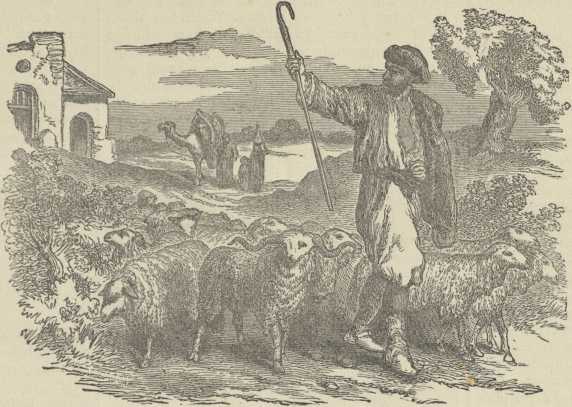 IGUSHA NOMALUSI WAZO.Owafuke Ingalo.—E-Queenstown kuko umfo owapuke ingalo egibisela ibola.Amapolisa.—Kuvakala ukuba aliqela amadoda azakuvela pesheya ukuza kulo msebenzi.U-Leander umfo ontsundu ubulele umfazi  wake E-Uitenhage enxilile.Izibalo.—I-Government yase Turkey imise umteto wokuba Izibalo zingatengiswa kwelozwe.U-Rev. C. Bell, obengumfundisi wabamhlope E-Qonce uza kubuyela kwakwe lakowabo ilizwe E-Scotland.E-Transvaal Republic kuvakala ukuba umongameli wakona uza kupuma kulo msebenzi ngenxa yokungapili kakuhle.E-Bloemfontein kuza kumiswa isikolo soku- fundisa abafundisi betyalike yase England. Seku- rolwe £2,000 zokufeza lomsebenzi.Indlela Elusutu.—I-Mantyi yelozwe izamela ukwenza indlela ezilungileyo kwelozwe. Iti akuko lizwe linokuze lihlume lingenazo.U-Mr. Stanley uti umntu osukuba elinxila akakulungele ukuhamba ebona amazwe ase Africa, kuba umntu oselayo akanakumelana nobushushu.E-Bayi kuko umfazi obesand’ ukusiwa ematyaleni ngokunxila. Ite Imantyi yamnika iveki ezimbini etolongweni, yaza indoda yake ebikona yacela ukuba ahlale ngapezulu.Abaya Kusebenza.—Kuko elinye iqela lama- doda avela pesheya kwe Nciba elisand’ ukudlula E-Qonce ukuya kusebenza E-Monti. Alele pina amakoloni lento angavakaliyo?U-Captain Strahan uza kumiswa ukuba abe ngumpati we Gold Coast, lomhlaba wama Ngesi umelwe ngama Ashantee. Imali ayakuyizuza ziponti ezimawaka matatu anamakulu amahlanu ngomnyaka.Imikombe Ebeteneyo.—Imikombe emibini ekutiwa yi Kars ne Behera, ite xa ikolulwandle kutiwa yi Marmora, yabetana, yati I-Kars, yatshona nabantu abamakulu mabini anamashumi matandatu.Abaguquli Bezibalo siva ukuba balungiselele ukuba Itestamente Entsha ishicilelwe E-Mkangiso. Incwadi ye Genesis ngoku ishicilelwa apa E- Lovedale. Baya kupinda ukuhlangana ngo 18 ka November, baguqule incwadi ye Exodus.Isikolo sase Hebehebe.—Uti
U-Rev. H. T. Waters ukuteta
ngeso sikolo, “Abantwana abayi
kakuhle esikolweni, esinye sezizatu
ezibangela oko kukuba ititshere
iteta inteto yama Scotch endaweni
yenteto yama Ngesi!”Umfazi obulele umntwana.—
E-Aberdeen kuko umfazi we Bulu
ote watabata umzukulwana wake
obeminyaka mitatu ngobudala,
wambamba ngenyawo wambeta
ngentloko pantsi wada wafa. Ute
akuziswa ematyaleni wati makake
ayekwe ake aye kugqibelisa ukuta-
bata umtendeleko we Nkosi?Abantsundu kwele Diamond.
—Kuko iqela labantsundu elifike
kona livela pakati E-Africa. Linco-
ma ubunzima obulihleleyo kuze
kufika 112, abanye bafela endleleni
yinqele. Ngobunye ubusuku kwasa
kufe amashumi amane. Naba
bafikileyo akutandeki ukuba baka-ngelwe.Obulele Umntakwabo.—Kwi
Mantyi yase Middelberg kuko
umfo obese inkwenkwana yakeebudala 15 leminyaka. Ityala layo, ite iza kube-
twa nguyise yabaleka wazake watuma umkuluwe
wayo ukuba ayisukele. Ite yakumbona esondela
yaguqula ngesitshetshe yamhlaba esiswini wafa.U-Prince Bismark uve eseledutyulwa esaha-
mba esitilateni E-Kissengen E-Bavaria wenzaka-
liswa kuhle enqinibeni. Lomntu ubemdubula uba-
njiwe, kwafikwa engumperisite wetyalike yase
Roma. U-Bismark lowo asikuko nokuba utiye
kile kulo tyalike.Ngase Senegambia kuko inkosana entsundu
ebingenele imizana elishume elinesibozo emelene
nomhlaba wama Portuguese. lyicitacite yonke
lomizi, yatimba 300 abantu, yati yakubona ipu-
melele kangoko yangenela nowama Portuguese
umhlaba. Asikazi ukuba aya kutinina.Owenzakeleyo. — Asikuko nokuba sinosizi
ukuva ukuba U-Rev. Mr. Philip wase Hankey
uhlelwe yingozi embi kunene. Ute epuma E-
Bayi no Rev. W. Kayser, yawa inqwelana yama-
hashe abebekwele kuyo, U-Mr. Philip wapuka
umlenze wenzakala nakwezinye indawo.Kute E-France umfo otile wenyuka ngeba-
luni epete into eyenziwe yafana namapiko nesisi
la sentaka abesiti woti xa apezulu ehle epapa
ngayo. Kuti xa ahlayo, esamana ukuwati na
na amapiko ake, kwako into eyapukayo, akwata-
nda bani ukuhla kwake. Ubeteke pantsi nge-
ntloko yahamba ingceba.Kubabalelani. — Singa singabakumbuza aba-
balelani betu ukuba incwadi zabo bazitumele
inyanga ingekahambi kakulu nokuba kanjalo ba-
situmele amagama abo azeleyo, basicacisele ukuba
abafuni kuwashicilela ngokuzeleyo. Incwadi ezi-
ngene ezinkanini ngo Langalibalele asinakuzishi-
cilela njengoko sasitshilo.Inkosi yama Ashantee U-Coffee kutiwa ube-
funa ukuhlangana “nezinye inkosana ezimmeleyo
ukuba kuvukelwe Amangesi. Inkosana ezazipa-
ntsi kwake ubezama ukuba zibuye zimkonze.
Uke walinga nokutenga iruluwa noko angabanga
nako. Esenjenjalo nje akakayihlauli yonke ne-
mali ayeyitembisile akoyiswa.E-Natal—Kuko amadoda amashumi asibozo atunywe ngu Cetywayo inkosi yamazulu, kwizipata mandla zakona. Ayikaziwa kakuhle indawo ahambe ngayo. Abanye bati eze kuteta ngomhlaba obangwa nga Mabulu, abanye bati aze